Рекордна просјечна плата након опорезивања у новембру - 1 030 КМУ 18 од 19 подручја (XI 2021/XI 2020) забиљежен номинални раст плате након опорезивања		Просјечна мјесечна плата након опорезивања у Републици Српској исплаћена у новембру 2021. године износила је               1 030 КМ, и поново је највиша до сада када се посматра просјечна плата након опорезивања по мјесецима.Просјечна плата након опорезивања исплаћена у новембру 2021. у односу на исти мјесец претходне године номинално је већа за 6,3%, а реално за 1,1%, док је у односу на октобар 2021. номинално већа за 0,3%, а реално је мања за 0,9%. Просјечна мјесечна бруто плата износила је 1 574 КМ.Посматрано по подручјима, у новембру 2021. године највиша просјечна плата након опорезивања исплаћена је у подручју Финансијске дјелатности и дјелатности осигурања и износила је 1 519 КМ, а најнижа просјечна плата након опорезивања у новембру 2021. исплаћена је у подручју Грађевинарство, 750 КМ.У новембру 2021. године, у односу на новембар 2020, у 18 од 19 подручја забиљежен је номинални раст плате након опорезивања, од чега највише у подручјима Административне и помоћне услужне дјелатности 29,2%, Умјетност, забава и рекреација 16,1% и Грађевинарство 13,3%.У новембру 2021. године, у односу на новембар 2020, смањење плате након опорезивања забиљежено је једино у подручју Информације и комуникације, 0,4%.    		                KM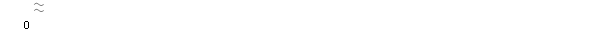 Графикон 1. Просјечнe платe након опорезивања, по мјесецимаМјесечна инфлација у новембру 2021. године 1,2%Годишња инфлација (XI 2021/XI 2020) 5,2%Цијене производа и услуга које се користе за личну потрошњу у Републици Српској, мјерене индексом потрошачких цијена, у новембру 2021. године у односу на претходни мјесец у просјеку су више за 1,2%, док су у односу на исти мјесец претходне године у просјеку више за 5,2%.Од 12 главних одјељака производа и услуга, више цијене на годишњем нивоу забиљежене су у девет, док су у три одјељка забиљежене ниже цијене.	Највећи годишњи раст цијена у новембру 2021. године, забиљежен је у одјељку Превоз 16,3% због виших цијена у групи Горива и мазива за лична возила од 30,1%, затим у одјељку Храна и безалкохолна пића 8,5%, усљед поскупљења у групама Уља и масноће од 30,9% и Поврће од 15,1%, потом у одјељку Намјештај и покућство 3,5%, због виших цијена у групи Намјештај и комади намјештаја од 7,8%. Слиједи одјељак Становање са растом од 2,3%, усљед повећања у групама Течна горива од 40,0% и Плин од 39,8%, потом одјељак Рекреација и култура са повећањем од 1,7%, усљед виших цијена у групи Услуге рекреације и спорта од 9,1%. Раст од 1,5% забиљежен је у одјељку Алкохолна пића и дуван због виших цијена у групи Дуван од 2,1%, док је повећање од 1,1% забиљежено у одјељку Остали производи и услуге усљед виших цијена у групама Накит и сатови од 2,8% и Производи за личну његу од 1,9%. Повећање од по 0,9% забиљежено је у одјељцима Ресторани и хотели и Здравство, усљед виших цијена у групама Услуге у ресторанима и кафићима од 1,1%, односно Ванболничке услуге од 3,6%.Највећи пад цијена на годишњем нивоу, у новембру 2021. године, забиљежен је у одјељку Одјећа и обућа 6,8% усљед сезонских снижења конфекције и обуће током године, док је смањење од 0,2% забиљежено у одјељку Образовање, због нижих цијена у групи Предшколско образовање од 1,6%. Ниже цијене од 0,1% забиљежене су у одјељку Комуникације, усљед снижења у групи Телефонска и телефакс опрема од 3,0%.Графикон 2. Мјесечна и годишња инфлацијаИндустријска производња (I-XI 2021/I-XI 2020) већа 12,7%Број запослених у индустрији (XI 2021/XI 2020) остао непромијењенИндустријска производња у Републици Српској у периоду јануар – новембар 2021. године у односу на исти период 2020. године биљежи раст од 12,7%. У истом периоду у подручју Производњa и снабдијевањe електричном енергијом, гасом, паром и климатизацијa оставрен је раст од 16,2%, у подручју Прерађивачкa индустрија раст од 13,0%, те у подручју Вађење руда и камена раст од 3,4%.Када је ријеч о подручју Прерађивачке индустрије, на њен раст највише су утицале области:  Производња готових металних производа, осим машина и опреме са растом од 28,8%, Производња намјештаја са растом 13,4%, Производња коже и производа од коже 12,8%, Прерада дрвета и производа од дрвета и плуте, осим намјештаја; производња предмета од сламе и плетарских материјала 7,7%, Производња прехрамбених производа од 1,6%. У подручју Вађењe руда и камена на раст је највише утицала област Вађење руда метала са растом од 12,5%.Календарски прилагођена индустријска производња у Републици Српској у новембру 2021. године у поређењу са новембром 2020. године већа је за 10,8% и десезонирана индустријска производња у новембру 2021. године у поређењу са октобром 2021. године већа је за 6,0%. Графикон 3. Индекси индустријске производње, новембар 2017 – новембар 2021. (2015=100)Број запослених у индустрији у новембру  2021. године у односу на исти мјесец прошле године остао је непромијењен, док је у односу на октобар 2021. године мањи за 0,1%. Број запослених у индустрији у периоду јануар – новембар 2021. године, у односу на исти период прошле године мањи је за 1,2%. Рекордан мјесечни извоз у новембруУ периоду јануар - новембар 2021. године остварен је извоз у вриједности од четири милијарде и 26 милиона КМ, што је за 30,5% више него у периоду јануар - новембар 2020. године, те увоз у вриједности од пет милијарди и 56 милиона КМ, што је за 24,5% више него у периоду јануар - новембар 2020, док је проценат покривености увоза извозом износио 79,6%.У новембру 2021. године остварен је извоз у вриједности од 449 милиона КМ што је 44,3% више него у истом мјесецу 2020, те увоз у вриједности од 543 милиона КМ, што је за 41,2% више него у новембру 2020, док је проценат покривености увоза извозом у износио 82,6%.Вриједност извоза Републике Српске у новембру 2021. године била највиша икада када се посматра извоз по мјесецима, што је пети пут ове године, након марта, јуна, јула и септембра. У погледу географске дистрибуције робне размјене Републикe Српскe са иностранством, у периоду јануар - новембар 2021. године, највише се извозило у Србију и то у вриједности од 592 милиона КМ, односно 14,7% и у Италију                        569 милиона КМ, односно 14,1% од укупно оствареног извоза. У истом периоду, највише се увозило из Србије и то у вриједности од 945 милионa КМ, односно 18,7% и из Италије, у вриједности од 752 милиона КМ, односно 14,9% од укупно оствареног увоза.Посматрано по групама производа, у периоду јануар - новембар 2021. године, највеће учешће у извозу остварује електрична енергија са 321 милион КМ, што износи 8,0% од укупног извоза, док највеће учешће у увозу остварују нафтна уља са укупном вриједношћу од 255 милиона КМ, што износи 5,1% од укупног увоза. Графикон 4. Извоз и увоз по мјесецима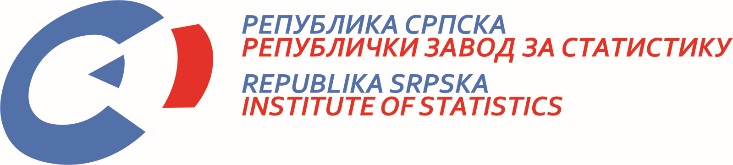            22. XII 2021. Број 403/21 САОПШТЕЊЕ ЗА МЕДИЈЕ децембар 2021.МАТЕРИЈАЛ ПРИПРЕМИЛИ: Статистика радаБиљана Глушацbiljana.glusac@rzs.rs.ba Статистика цијена Славица Кукрићslavica.kukric@rzs.rs.baСтатистика индустрије и рударства Биљана Јеличићbiljana.jelicic@rzs.rs.ba; Статистика спољне трговине Јелена Гламочикаjelena.glamocika@rzs.rs.baСаопштење припремило одјељење за публикације, односе са јавношћу и повјерљивост статистичких податакаДарко Милуновић, в.д. директора Завода, главни уредникВладан Сибиновић, начелник одјељења Република Српска, Бања Лука, Вељка Млађеновића 12дИздаје Републички завод за статистикуСаопштење је објављено на Интернету, на адреси: www.rzs.rs.baтел. +387 51 332 700; E-mail: stat@rzs.rs.baПриликом коришћења података обавезно навести извор